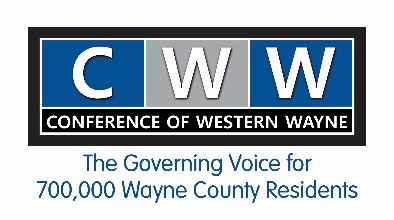 CONFERENCE OF WESTERN WAYNEREGULAR MEETING MINUTESSeptember 9, 2022CALL TO ORDER- RHAESAMayor Rhaesa called the meeting to order at 9:30 am. Supervisor Graham-Hudak welcomed everyone to Canton Township and John LaFever gave a presentation on Therapeutic recreation programs in Canton Township and Wayne County.ROLL CALL- TURNBULLMayor Turnbull called the roll: Mayor Kerreen Conley, City of Belleville; Supervisor Anne Marie Graham-Hudak, Canton Charter Township; Deputy Fire Chief Laura Ridenour, alternate, City of Dearborn; Councilperson Jaylee Lynch, alternate, City of Garden City; Supervisor David Glaab, Huron Charter Township; Mayor Maureen Miller-Brosnan, City of Livonia; Mayor Brian Turnbull, City of Northville; Mr. Jason Rhines, alternate, Northville Charter Township; Mayor Nick Moroz, City of Plymouth;Supervisor Kurt Heise, Plymouth Charter Township; Supervisor Pat McRae, Redford Charter Township; Mayor Robert McCraight, City of Romulus; Mr. Tim Rush, alternate, Sumpter Township; Supervisor Kevin McNamara, Van Buren Charter Township; Mayor John Rhaesa, City of Wayne; Mayor William Wild, City of Westland. CWW Board Member/voting alternate of record not present:  City of InksterOthers present:  Congresswoman Haley Stevens and members of the audience.INTRODUCTIONS- RHAESAMayor Rhaesa asked board members and members of the audience to introduce themselves.APPROVAL OF AGENDA- RHAESAMotion by Glaab, supported by Lynch to approved the agenda for September 9, 2022.AYES: All. Motion carried.APPROVAL OF MEETING MINUES- TURNBULLMotion by Miller-Brosnan, supported by McRae to approve the meeting minutes for May 13, 2022.AYES: All. Motion carried.FY 21-22 AMENDEND BUDGET and FY 22-23 PROPOSED BUDGET- SELLEKMs. Sellek presented the amended FY 21-22 and proposed FY 22-23 budgets. There were no questions on revenue. The Executive Committee met over the summer and decided to create a review board for annual reviews for CWW Executive Director and Assistant Director. Motion by Mayor Conley, supported by Miller-Brosnan to approve the amended FY 21-22 and proposed FY 22-23 CWW budgets.AYES: All. Motion carried.DIRECTORS REPORT- SELLEKEXECUTIVE DIRECTORS REPORT2022 WWBLBMs. Sellek was happy to report 325 seats have been registered for the 2022 Western Wayne Business Leadership Banquet.  It will be the eighth effort as the “Premier collaboration experience for Western Wayne’s leaders.”CWW Personnel SubcommitteeLast year the Executive Committee and Executive Director decided it would be prudent for an annual performance review process to be created for the Executive Director position and a salary review for both the Executive and Assistant Director. A personnel committee was created to develop the appropriate review process. The personnel committee will also be tasked with executing reviews and reporting to the Executive Committee on any recommendations. Motion by Miller-Brosnan, supported by Lynch to approve the personnel committee.AYES: ALL. Motion carried.GLWA Update and Draft Resolution- HEISESupervisor Heise provided an update on Highland Parks debt with the GLWA and has proposed a draft resolution on behalf of the CWW communities. Motion by Heise, supported by Lynch to approve the GLWA Resolution.AYES: ALL. Motion carried.LEGISLATIVE UPDATE- HAYNESMs. Haynes spoke about a few topics including; The state’s supplemental budget-Status update on the $7 billion surplus they have on the books. Fearing the upcoming recession, state Representative Albert who chairs the house of Appropriations Committee, has not made any decisions as to when and how this money will be spent.Juvenile Justice Reform-  The Juvenile Justice Reform released a report calling for a statewide juvenile public defense system and an increase in reimbursement for counties. House Bills 6344 and 6345 will expand the state’s indigent defense system. These bills are expected to see action this fall, but it is unknown if they will pass before the legislature wraps up their work at the end of the year.Mental health evaluation- Under house bill 6355 anyone seeking mental health help through and emergency room would receive an assessment within three hours of arriving. The bill is unlikely to move before the end of the year but will likely be brought up in the next term.Solar Energy PILT Bills- Senate Bills 1106 and 1107 were introduced recently. These bills will allow solar energy districts to be set up by local governments and outline payment in lieu of taxes (PILT) for certain solar facilities. These bills are similar to those vetoed in 2020, and it is expected that the Senate Energy and Technology Committee will move them soon.Community Forestry Grants- Applications for community forestry grants are open through September 23, 2022. These grants will provide &1,000-$25,000 with a 1-1 match for tree inventory, tree planting and maintenance, Arbor Day celebrations, urban forestry technology, and other priorities. The Spark Grant Program- Michigan Spark Grands will support projects that provide safe, accessible public recreation facilities and spaces to improve people’s health, introduce new recreation experiences, build on existing park infrastructures, and make it easier for people to enjoy outdoors. Applications open in October.PRESENTATIONS:Carol Zuniga, CEO Hegira Health- Carol gave a presentation and showed a video on their Police Partnership Programs.John Globensky, Pay it- John gave a presentation on Customer Engagement.ELECTED OFFICALS’ COMMENTS-Several elected officials gave comments.PUBLIC COMMENTNone.OTHER BUSINESSNone.ADJOURNMENTMotion by Turnbull, supported by Bazzi to adjourn the meeting at 11:37am.AYES: ALL. Motion carried.